Vyhledávání pro pokročilé1) Z jakých webů pochází následující text?2) Jak se jmenují obrazy a kdo je jejich autorem?3) Vyhledejte požadované informace o filmech na internetu:4) Různé5) Výroky slavných osobností6) Vyhledávání města a slavné osoby:Město:Slavná osobnost:Jméno a příjmení:Třída:Rok:TextOdkazy na webZ pozdějších historiků vyzdvihoval Aurelius Victor první léta panování Nerona, třebaže svým jednáním vzbuzoval zahanbení a stud.[50] V ještě méně příznivém světle nahlížel na tohoto císaře Eutropius, označující ho ve shodě s Pliniem za „nepřítele jednoho každého dobrého člověka“.Vlož odkaz na webUruguay (česky je správně i Urugvaj) je krásná země plná kontrastů, přívětivá k turistům s výborným vínem a masem a krásnou přírodou. Proslavila se jako „země s nejchudším prezidentem na světě” (José Alberto Mujica přezdívaný El Pepe, prezident v letech 2010–2015).Vlož odkaz na webRomán vyprávěný er-formou je čtenářům zprostředkován téměř úplně z hlediska hlavního hrdiny, tedy jako přízračný obraz vnitřního světa člověka duševně postiženého, vyrovnávajícího se s okolím, o jehož obludnosti ví.Vlož odkaz na web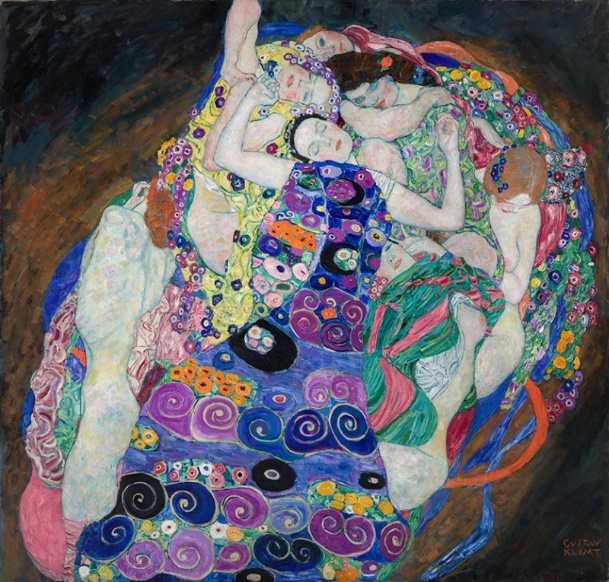 Název obrazu:Autor: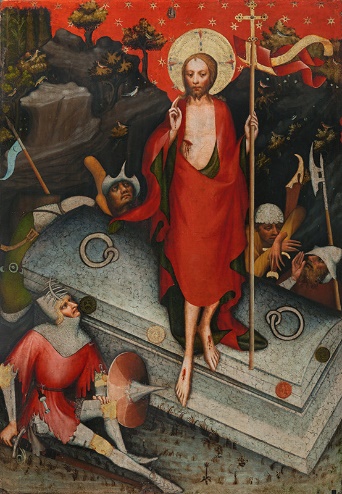 Název obrazu:Autor:Jak se jmenoval herec, který hrál ve filmu Piráti z Karibiku: Salazarova pomsta kapitála Salazara?Jak se jmenovala filmová postava, kterou ve filmu Matrix ztvárnil herec Keanu Reeves?Kdo hrál hlavní roli ve filmu Zelená míle?Z jakého roku pochází film 21 gramů?Z jaké země pochází režisér filmu Agora z roku 2009?Jaký český herec hrál ve filmu 12 rozhněvaných mužů z roku 1957?Jak se jmenuje kniha, podle níž byl natočen český film Pelíšky? Kdo napsal scénář k filmu Schindlerův seznam?V jakých letech vyšly paměti Moje zrcadlo a co bylo za zrcadlem? Vyšlo dvakrát, proto uveď oba roky:S kým Steve Jobs založil filmu Apple?Kolik obyvatel mělo Československo v roce 1921?Jak se jmenovala celým jménem druhá manželka Jaroslava Haška?Kolikrát a v jakých letech byla dobyta Konstantinopol? Uveď všechny roky.Ich bin ein berliner:Autor výroku:Místo a datum (kdy byl výrok vyřčen):Internetový odkaz (zdroj):Kostky jsou vrženy:Autor výroku:Místo a datum (kdy byl výrok vyřčen):Internetový odkaz (zdroj):640kB paměti musí stačit každému:Autor výroku:Místo a datum (kdy byl výrok vyřčen):Internetový odkaz (zdroj):Vyber si libovolné město začínající na první písmeno tvého jména a napiš ho zde:Napiš, ve které zemi toho město leží:Napiš, kolik má obyvatel:Napiš, jaké má památky či zajímavá místa:Vyhledej (nebo změř na mapě) jak je toto město vzdálené od Prahy:Zde vlož obrázek tohoto městaVyber si libovolnou známou osobnost začínající na první písmeno tvého příjmení a napiš ho zde:Město a země, kde se narodil (narodila):Napiš, kolika let se dožil (dožila):Napiš, čím se zabýval (zabývala):Zkus vyhledat, kolik uměl (uměla) jazyků:Zde vlož obrázek této osoby